lMADONAS NOVADA PAŠVALDĪBA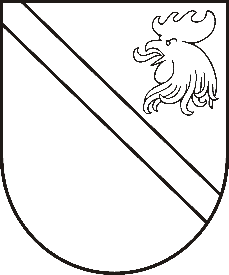 Reģ. Nr. 90000054572Saieta laukums 1, Madona, Madonas novads, LV-4801 t. 64860090, e-pasts: dome@madona.lv ___________________________________________________________________________MADONAS NOVADA PAŠVALDĪBAS DOMESLĒMUMSMadonā2020.gada 21.janvārī									       Nr.30									       (protokols Nr.2, 29.p.)Par pašvaldības funkcijas deleģēšanuIr saņemts biedrības “Bērnu un jauniešu apvienība „Rīts”” 04.12.2018.iesniegums (reģistrēts Madonas novada pašvaldībā 27.11.2019. Nr.MNP/2.1.3.1/19/4000) ar lūgumu atjaunot deleģējuma līgumu un piešķirt finansējumu 2020.gadam – EUR 21704,00 apmērā (2019.gadam – EUR 20457,00; 2018.g.- EUR 18520,00).     Jaunatnes likuma 2.1panta otrā daļa nosaka, ka valsts jaunatnes politiku īsteno pašvaldību iestādes atbilstoši savai kompetencei. Jaunatnes likuma 5.panta pirmā daļa nosaka, ka pašvaldība, pildot savas funkcijas, veic darbu ar jaunatni, ievērojot jaunatnes politikas pamatprincipus un valsts jaunatnes politikas attīstības plānošanas dokumentus. Jaunatnes likuma 5.panta septītā daļa nosaka, ka, ja pašvaldība izveido jauniešu centru, kas ir pašvaldības iestāde vai pašvaldības iestādes struktūrvienība, šis centrs veic darbu ar jaunatni atbilstoši šā likuma 2.1 panta trešajā daļā noteiktajiem pamatuzdevumiem, nodrošinot:1) neformālās izglītības pasākumu, projektu un programmu īstenošanu;2) jauniešu iesaistīšanu jaunatnes organizācijās vai jauniešu iniciatīvu grupās un brīvprātīgajā darbā;3) sociālās atstumtības riskam pakļauto jauniešu iekļaušanu vienaudžu vidē;4) starpkultūru dialogu jauniešu mērķauditorijā;5) konsultācijas jauniešiem par viņiem aktuālām tēmām;6) jauniešu iesaistīšanos pašvaldības darbā ar jaunatni un tā ietvaros organizētajos pasākumos, projektos un programmās;7) citu uzdevumu izpildi atbilstoši pašvaldības kompetencei jaunatnes politikas nozarē.     	Likuma “Par pašvaldībām” 15.panta trešā daļa nosaka, ka no katras autonomās funkcijas izrietošu pārvaldes uzdevumu pašvaldība var deleģēt privātpersonai vai citai publiskai personai. Pārvaldes uzdevuma deleģēšanas kārtību, veidus un ierobežojumus nosaka Valsts pārvaldes iekārtas likums.     	Valsts pārvaldes iekārtas likuma 40.panta pirmā daļa nosaka, ka publiska persona var deleģēt privātpersonai un citai publiskai personai pārvaldes uzdevumu, ja pilnvarotā persona attiecīgo uzdevumu var veikt efektīvāk. Tā paša likuma 40.panta otrā daļa nosaka, ka privātpersonai pārvaldes uzdevumu var deleģēt ar līgumu, ja tas paredzēts ārējā normatīvajā aktā, ievērojot šā likuma 41.panta otrās un trešās daļas noteikumus. Saskaņā ar Valsts pārvaldes iekārtas likuma 45.panta otro daļu, ka tikai tad, ja deleģēšanas termiņš pārsniedz gadu, deleģēšanas līgumu pirms tā noslēgšanas saskaņo ar šo tiešās pārvaldes iestādi.     	Valsts pārvaldes iekārtas likuma 46.pants nosaka deleģējuma līguma saturu.      	Publiskas personas finanšu līdzekļu un mantas izšķērdēšanas novēršanas likuma 5.panta pirmā daļas nosaka, ka publiskas personas mantu aizliegts nodot privātpersonai vai kapitālsabiedrībai bezatlīdzības lietošanā. Šī paša likuma 5.panta otrās daļas 5.punkts nosaka, ka šā panta pirmās daļas noteikumi neattiecas uz gadījumiem, kad publiska persona savu mantu nodod privātpersonai vai kapitālsabiedrībai tai deleģēto valsts pārvaldes uzdevumu pildīšanai, arī publiskas personas pakalpojumu sniegšanai. Šā paša likuma 5.panta trešā daļa nosaka, ka, ja publiskas personas mantu nodod bezatlīdzības lietošanā, par to pieņem lēmumu.     	 Likuma “Par pašvaldībām” 21.panta pirmās daļas 23.punkts nosaka, ka dome var izskatīt jebkuru jautājumu, kas ir attiecīgās pašvaldības pārziņā, turklāt tikai dome var lemt  par  kārtību,  kādā  izpildāmas  šā  likuma  15.pantā  minētās funkcijas un  nosakāmas  par  to  izpildi  atbildīgās  amatpersonas, kā arī sniedzami pārskati par šo funkciju izpildi.   Pamatojoties uz Jaunatnes likuma 2.1panta otro daļu un 5.panta pirmo un septīto daļu, likuma „Par pašvaldībām” 15.panta trešo daļu, 21.panta pirmās daļas 23.punktu un Valsts pārvaldes iekārtas likuma 40.panta otro daļu, ņemot vērā 16.01.2020. Izglītības un kultūras komitejas un 21.01.2020. Finanšu un attīstības komitejas atzinumus, atklāti balsojot: PAR – 9 (Agris Lungevičs, Zigfrīds Gora, Ivars Miķelsons, Antra Gotlaufa, Valda Kļaviņa, Andris Sakne, Rihards Saulītis, Aleksandrs Šrubs, Gatis Teilis), PRET – NAV, ATTURAS – NAV, Madonas novada pašvaldības dome NOLEMJ:Deleģēt biedrībai “Bērnu un jauniešu apvienība „Rīts”” (reģ. Nr. 40008123619) Pašvaldības kompetencē esošus pārvaldes uzdevumus, kas izriet no Jaunatnes likuma 2.1panta otrajā daļa un 5.panta pirmajā un septītajā daļā noteiktajām funkcijām darbam ar jaunatni. Pārvaldes uzdevuma izpildei piešķirt finansējumu: 2020.gadā – 21704,00 EUR apmērā.Apstiprināt deleģēšanas līgumu, kas pievienots šim lēmumam kā 1.pielikums.Uzdot Madonas novada pašvaldības izpilddirektorei noslēgt deleģēšanas līgumu ar biedrību.  Pielikumā: Deleģēšanas līguma projekts.Domes priekšsēdētājs								          A.LungevičsS.Seržāne 64860562